Meals x $4.00 = Paid by:  check #         or cashSeptember 2018Child’s Name_________________________Classroom_________________________                       September 2018   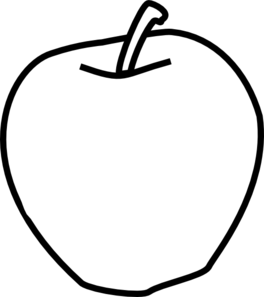 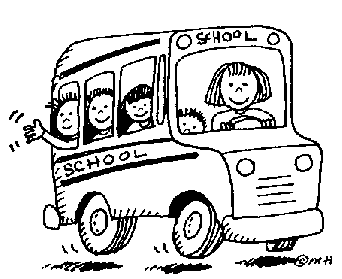                        September 2018                          September 2018                          September 2018                          September 2018   MondayTuesdayWednesdayThursdayFriday3NO YUMMY LUNCHES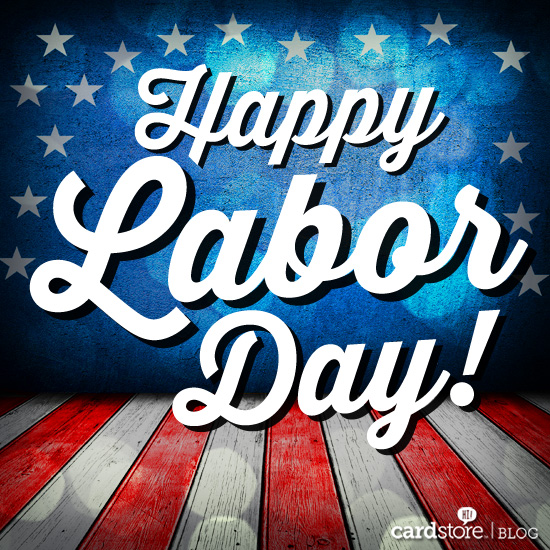 4Cheese Ravioli w/Tomato Sauce, Roasted Seasonal Veggies, Fresh FruitBaked Chicken Nuggets, Sautéed Broccoli & Garlic, Fresh FruitBaked Quorn Nuggets, Sautéed Broccoli & Garlic, Fresh Fruit5Chicken w/Sautéed Mushroom Sauce, Roll, Roasted Veggies, Fresh FruitGrilled Chicken Sandwich, Roasted Veggies, Fresh FruitGrilled Cheese, Roasted Potato Wedges, Fresh Fruit6Lean Beef Burger, Roasted Veggies, Fresh FruitLean Beef Meatballs w/Tomato Sauce, Roasted Veggies, Roll, Fresh FruitMac & Cheese, Roasted Veggies, Fresh Fruit7Braised Chicken & Black Bean Stew, Brown Rice, Roasted Veggies, Fresh FruitCheese Pizza, Veggies & Dip, Fresh FruitCheese Pizza, Veggie Chips, Fresh Fruit10Chicken Parmesan w/Pasta, Roasted Seasonal Veggies, Fresh FruitBaked Chicken Nuggets, Roasted Veggies, Fresh FruitBaked Quorn Nuggets, Roasted Veggies, Fresh Fruit11Pasta w/Turkey Bolognese, Roasted Veggies, Fresh FruitPasta w/Olive Oil, Roasted Veggies, Fresh FruitBreakfast for Lunch--Waffles, Eggs, Fresh Fruit12Arroz con Pollo, Baked Plantains, Fresh FruitBraised Chicken, Brown Rice, Baked Plantains, Fresh FruitGrilled Cheese, Roasted Veggies, Fresh Fruit13Massaman Curried Chicken w/Brown Rice, Roasted Seasonal Veggies, Fresh FruitGrilled Chicken Sandwich, Roasted Seasonal Veggies, Fresh FruitMac & Cheese, Roasted Veggies, Fresh Fruit14Cuban Sandwich, Baked Chips, Fresh FruitCheese Pizza, Veggies & Dip, Fresh FruitCheese Pizza, Veggie Chips, Fresh Fruit                       September 2018                         September 2018                         September 2018                         September 2018                         September 2018  MondayTuesdayWednesdayThursdayFriday17Low Fat Penne Alfredo w/ Chicken, Roasted Veggies, Fresh FruitBaked Chicken Nuggets, Roasted Veggies, Fresh FruitBaked Quorn Nuggets, Roasted Veggies, Fresh Fruit18Ground Turkey & Cheese Burrito, Black Beans, Roasted Veggies, Fresh FruitCheese Burrito, Black Beans, Roasted Veggies, Fresh FruitCheese Tortellini w/Olive Oil, Roasted Veggies, Fresh Fruit19Lean Beef Sloppy Joe’s, Roasted Sweet Potato Veggies, Fresh FruitVeggie Crumble Sloppy Joe’s, Roasted Seasonal Veggies, Fresh FruitGrilled Cheese, Roasted Veggies, Fresh Fruit20Baked Fish Sticks w/Slaw (on the side), Roasted Potato Wedges,, Fresh FruitBreaded & Baked Fish Sandwich w/Slaw (on the side), Roasted Potato Wedges, Fresh FruitMac & Cheese, Roasted Veggies, Fresh Fruit21Cuban Mojo Turkey Sandwich, Cilantro Lime Roasted Corn, Baked Yucca Fries, Fresh FruitCheese Pizza, Veggie Chips, Fresh FruitCheese Pizza, Veggies & Dip, Fresh Fruit:24Pasta w/Lean Beef & Mushroom Ragout, Roasted Veggies, Fresh FruitBaked Chicken Nuggets, Roasted Veggies, Fresh FruitBaked Quorn Nuggets, Roasted Veggies, Fresh Fruit25Chicken Paella, Baked Plantains, Fresh FruitMarinated Sliced Chicken, Brown Rice, Baked Plantains, Fresh FruitCheese Ravioli w/Veggie Tomato Sauce, Roasted Seasonal Veggies, Fresh Fruit 26Maple Glazed Sliced Turkey, Roasted Veggies, Fresh FruitMaple Glazed Turkey Po’ Boy Sandwich, Roasted Veggies, Fresh FruitGrilled Cheese, Roasted Veggies, Fresh Fruit27Philly Cheesesteak, Roasted Veggies, Fresh FruitBBQ Beef Sandwich, Roasted Veggies, Fresh FruitMac & Cheese, Roasted Veggies, Fresh Fruit28Grilled Chicken Chop w/Yellow Rice, Black Beans, Fresh FruitCheese Pizza w/Veggie Chips, Fresh FruitCheese Pizza, Veggies & Dip, Fresh Fruit